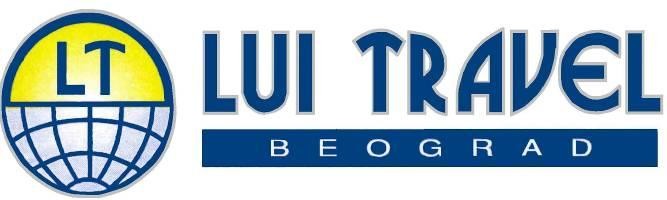               Licenca: OTP 40/2020Kategorija licence  A 40Sedište: Stevana Filipovića br.115a; Poslovnica: Brankova br.23	     10 noći  – SMEŠTAJTel/fax: 011/26-20-530; 26-21-131; 26-23-152; 63-00-417	             		(SOPSTVENI PREVOZ)			 www.luitravel.rs; e-mail: luitravel@gmail.comPlatamon  se nalazi u Olimpskoj regiji na obali Egejskog mora, 25km od planine Olimp, oko 30km od Katerinija I oko 100km od Soluna sa kojim je povezan autobuskim I voznim linijama. Od Nei Porija je udaljen oko 3km. Sa puno zelenila, guste šume punih platana, čistim morem, dugačkom plažom I isto tako dugačkim šetalištem ovo je turistička destinacija koja vas svakako neće razočarati. Zbog prijatne klime I postepenog ulaska u vodu može se reči da je ova  destinacija idealna za porodice sa decom. Plaže su peskovite, šljunkovite i ponegde kamenite. Letovalište se može pohvaliti I bogatim noćnim životom.  U mestu se može naći veliki broj taverni, diskoteka, restorana, prodavnica, super marketa….                                       Cene su iskazane u eurima                                                PO OSOBI NA BAZI SMEŠTAJA SOPSTVENOG PREVOZA             LEGENDA:                 S – studio;               APP –apartman;                 DUP – duplex;                 AC *– korišćenje klime uračunato u cenu;                       AC – korišćenje klime nije uračunato u cenuUSLOVI PLAĆANJA:  Plaćanje je isključivo u dinarskoj protivvrednosti po srednjem  kursu  Narodne banke Srbije  na dan uplate.NAČIN PLAĆANJA: 30% od ukupne cene aranžmana prilikom rezervacije, a preostali iznos do pune cene aranžmana gotovinski najkasnije 15 dana pre početka aražmana, platnim i debitnim karticama, čekovima građana na šest mesečnih rata zaključno sa  (25.12.2020.) prilikom rezervacije deponovati čekove bez uvećanja cene aranžmana,administrativnom zabranom.U slučaju značajnih promena na monetarnom tržištu, nerealizovani deo cene aranžmana podleže  promeni.PROGRAM PUTOVANJA:  1. dan-10.dan: Dolazak u mesto odredišta / Platamon / smeštaj, boravak u objektu na bazi izabrane usluge, noćenje 11. dan: Platamon - napuštanje objekta u 9h po lokalnom vremenu . Kraj usluge .                                           Povratak u Srbiju po želji punika Datumi navedeni  u tabeli početak i završetak korišćenje usluge .U slučaju spajanja smena nema umanjenja.ARANŽMAN OBUHVATA: Smeštaj na destinaciji  Platamon  boravak 10 noćenja/11 dana/ sa uslugom najma u sobama, studijima,appartmanima,duplexima, usluge predstavnika agencije organizatora putovanja ili inopartnera. ARANŽMAN NE OBUHVATA: Individualne troškove, prevoz do destinacije, prevoz do destinacije ,međunarodno putno zdravstveno osiguranje, usluge koje nisu predviđene programom i troškove fakultativnih izleta koji nisu sastavni deo programa putovanja i predstavljaju zaseban ugovor, zaključen sa organizatorom izleta - inostranom agencijom, održavanje higijene smeštajnih jedinica tokom boravka kao i sredstva za higijenu.    VAŽNE NAPOMENE: Cena objekta pretežno zavisi od kvaliteta i lokacije. Putnici ulaze u očišćenu smeštajnu jedinicu, ali su u obavezi da tokom svog boravka sami vode računa o higijeni iste. Smeštajne jedinice nisu opremljene peškirima i sredstvima za higijenu. Pomoćni ležaj u svim objektima u Grčkoj je na sklapanje,drvene ili metalne konstrukcije ili fotelje na rasklapanje, manjih dimenzija, što može bitno pogoršati uslove smeštaja. Minimalni broj punoplatežnih osoba je određen brojem osnovnih ležaja u smeštajnoj jedinici. U slučaju promene broja korisnika u okviru ugovorene smeštajne jedinice (odustanka nekog od putnika iz ugovora), obavezna  je korekcija strukture smeštajne jedinice, a shodno tome i cene aranžmana po važećem cenovniku. Promena datuma putovanja, kao i promena smeštaja tretiraće se kao otkaz putovanja. Organizator putovanja ne garantuje spratnost, pogled, broj smeštajne jedinice, sedište u autobusu ukoliko to nije predviđeno cenovnikom i programom putovanja. Obaveza organizatora nije  da vrši prenos prtljaga od autobusa do smeštajnog objekta. U slučaju promene cena: goriva, putarina, parkinga, tunela, u odnosu na dan izlaska programa - cena je podložna promeni.POPUSTI: Dete od 0 do 8 godina u pratnji dve punoplatežne osobe ide gratis  i ima smeštaj u zajedničkom ležaju. Dete od 0 do 10 godina koje koristi pomoćni ležaj ostvaruje popust od 20% na cenu ugovorenog aranžmana po osobi, s tim što nominalni iznos zaduženja ne može biti manji od 85 €, osim za smene 24.05/03.06/12.06 - 11.09/21.09.2020. i ima smeštaj u pomoćnom ležaju. U  smeštajnoj jedinici samo jedno dete od  0 do 8 godina može da koristi zajednički ležaj. Dete bilo kog uzrasta koje koristi osnovni ležaj plaća punu cenu aranžmana. Odrasla osoba koja koristi pomoćni ležaj ostvaruje popust  od 15% na cenu ugovorenog aranžmana po osobi, s tim što nominalni iznos zaduženja ne može biti manji  od 85 €, osim za smene 24.05/03.06/13.06 - 13.09/21.09.2020.DOPLATA ZA 1/1: S obzirom da ne postoje jednokrevetne smeštajne jedinice, ukoliko dvokrevetnu sobu ili studio koristi jedna osoba, doplata iznosi 70% na cenu ugovorenog aranžmana.OPIS SMEŠTAJNIH JEDINICA (slike smeštaja su dostupne u agenciji ili na web-stranici www.luitravel.rs)Vila Rex se nalazi u samom centru Platamona u pešačkoj zoni. Od plaže je udaljena 20m. Vila Rex raspolaže 1/2 studijima i 1/4 dupleksima  smeštenim u prizemlju i na prvom spratu. Svi studiji i dupleksi imaju kompletno opremljenu čajnu kuhinju, kupatilo (TWC), TV i balkon, kao i klima uređaj čije se korišćenje doplaćuje na licu mesta. Vila ima Wi-Fi. Posteljina se menja na 5 dana, vila nema peškire tako da svaki gost treba da ponese sopstvene peškire za ličnu upotrebu .Napomena : Agencija ne može garantovati brzinu interneta i nije odgovorna u slučaju slabog signala ili nestanka interneta usled tehničkih problema grčkih operatera.NAPOMENA ZA VIZNI REŽIM: Putnici koji nameravaju da putuju sa starom putnom ispravom - plavim pasošem u obavezi su da individualno pribave turističku vizu za Republiku Grčku (taksa iznosi 35 € i plaća se direktno u Konzulatu prilikom apliciranja). Molimo putnike da se blagovremeno informišu o potrebnoj dokumentaciji u Konzulatu Republike Grčke. Agencija ne snosi odgovornost u slučaju nedobijanja ili nerealizacije grčke vize i u tom slučaju smatra se da putnik odustaje od aranžmana i podleže troškovima otkaza prema čl.10 Opštih uslova putovanja agencije LUI TRAVEL. Putnici koji nisu državljani Republike Srbije u obavezi su da se sami upoznaju sa viznim režimom zemlje u koju putuju, kao i zemalja kroz koje prolaze.NAPOMENA: Preporučuje se putnicima, sa novim biometrijskim pasošima, da se o uslovima ulaska u zemlje EU ( potrebna novčana sredstva za boravak, zdravstveno osiguranje, potvrde o smeštaju...) informišu na sajtu Delegacije EU u Srbiji www.europa.rs ili u ambasadi ili konzulatu zemlje u koju putuju. Agencija ne snosi odgovornost u slučaju da pogranične vlasti onemoguće putniku ulazak na teritoriju EU.VAŽNO: U studije (sobe) se ulazi posle 14:00 h po lokalnom vremenu , a izlazi poslednjeg dana boravka u 9:00 h po lokalnom vremenu. Gosti ulaze u spremljen apartman ili studio, a dužni su da tokom boravka sami održavaju higijenu u istomOPISI SMEŠTAJNIH JEDINICA SADRŽANI SU U DODATKU KOJI PRATI OVAJ CENOVNIK I SASTAVNI SU DEO PROGRAMA PUTOVANJA.    Aranžman je rađen na bazi od minimum 40 putnika, u suprotnom, krajnji rok za obaveštenje o otkazu aranžmana je 5 dana pre datuma polaska.Uz ovaj program važe Opšti uslovi putovanja Agencije LUI TRAVEL i YUTA-eBroj licence  OTP 40/2020 – Kategorija licence  A 40Poslovnice: Beograd- NOVI BEOGRAD ul. Jurija Gagarina br.12a lok.7 Belvill zgrada Iris; BANOVO BRDO  ul. Požeška br.79 – I sprat TC City hall./Kruševac – ul. Majke Jugovića br.29 / Novi Sad –ul. Jevrejska br.14 lokal      Za kilometar ispred svih…                                                                                                                                       Program broj  14/2020  od   30.01.2020.god.NAZIV VILEREXREXREXStrukturaS1/2TV  - ACDUP1/3TV  - ACDUP1/4TV  - AC   Broj noćenjaTermini10101024.05/03.0669594903.06/13.0689796913.06/23.061191099923.06/03.07119998903.07/13.0720917915913.07/23.0722919917923.07/02.0822919917902.08/12.0822919917912.08/22.0817916914922.08/01.0914913911901.09/11.091291199911.09/21.09109997921.09/01.10897969